Marché de Plein Air de Varennes-En-Argonne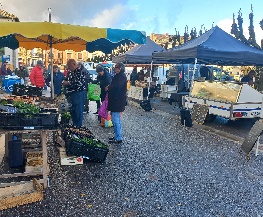 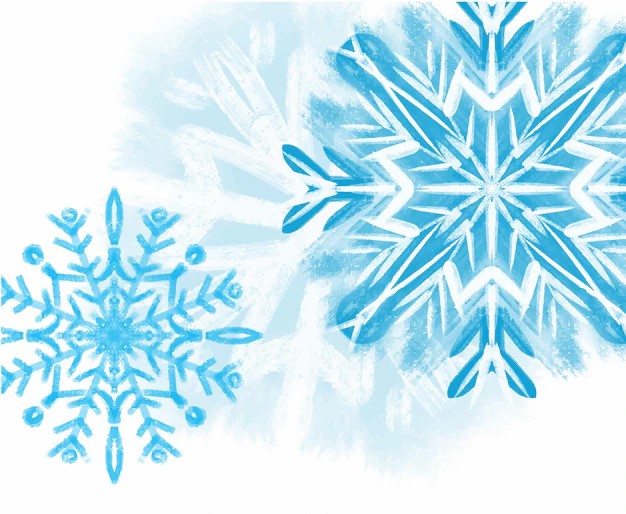 Dimanche 17 décembre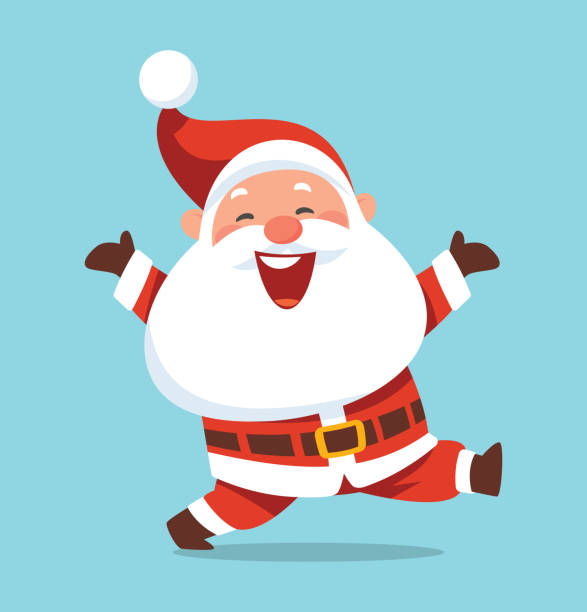 En ce dernier jour de marché de l’année 2023,  les producteurs vous attentent pour vous proposer leurs produits habituels, mais aussi festifs à l’approche de Noël.Le comité des fêtes sera également présent sur le marché.               VENEZ NOMBREUX !!!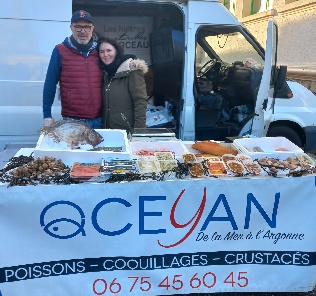 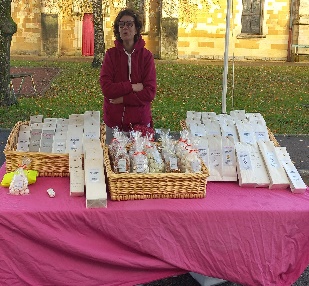 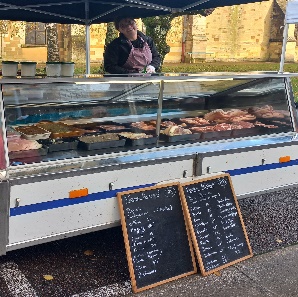 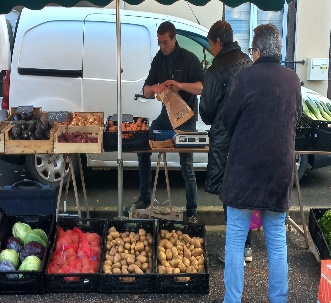 Elodie & Yannick                 Clément                       Isabelle                Louise        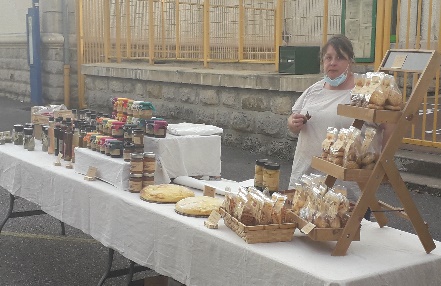 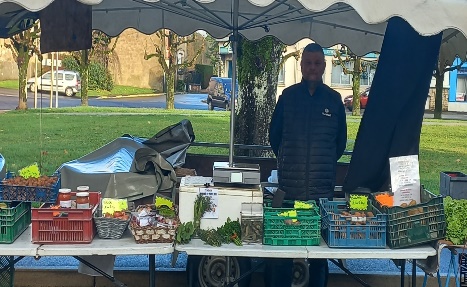 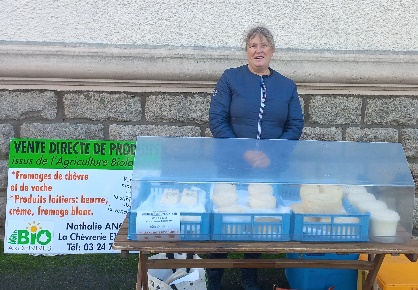          Nathalie	               Laurence & Olivier			     Frédéric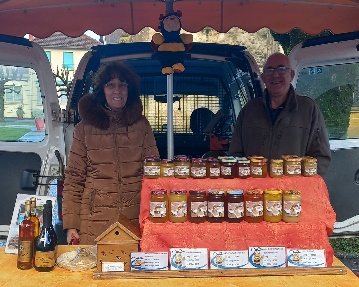 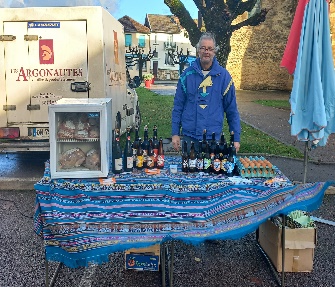 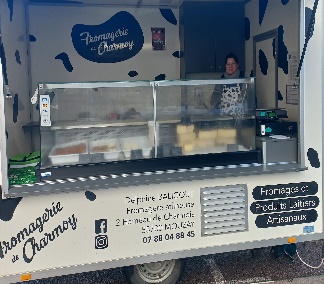 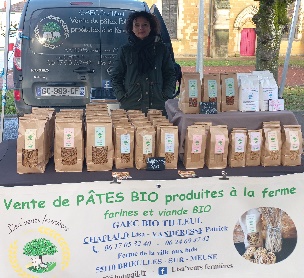 Christiane & André             Alain 		       Delphine		    LisaEt sera présent Jean avec ses beaux vêtements !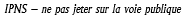 Bonnes fêtes de fin d’année